       DRAFT RATE TabLES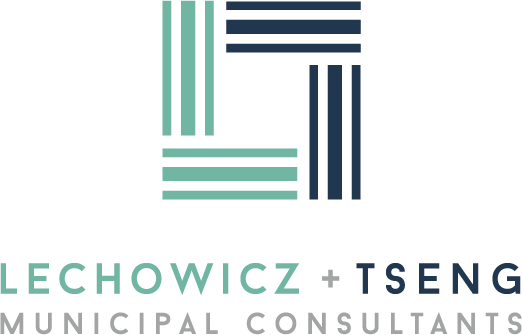           Christian Valley Park Community Services District   Water Rate Study   February 13, 2024Items for Board Discussion:Treatment plant maintenance: In FY2023/24, the water treatment plant maintenance expense was budgeted at $19,000. However, CVPCSD expects to go over-budget for maintenance due to increased costs. What level of maintenance cost should be included in the rate study?Cost of line breaks: In FY2023/24, CVPCSD budgeted $80,000 for a water line repair. Should this be considered a one-time cost or should the rate study assume ongoing costs for line repairs?Growth/new connections: This draft assumes one new 1” meter will connect to the District each year over the next five years. Is this appropriate? Capital improvement funding: This draft assumes all capital improvements will be funded via rate revenues (i.e. cash – PAYGO). Is the District interested in potential options for debt funding improvements?                               Gpm – gallons per minute maximum flow capacityNote: table reflects existing meters. It is assumed that one new 1” meter will connect to the District each  year over the next five years.                                     1 – required by USDA loanccf – hundred cubic feet, one ccf = 748 gallons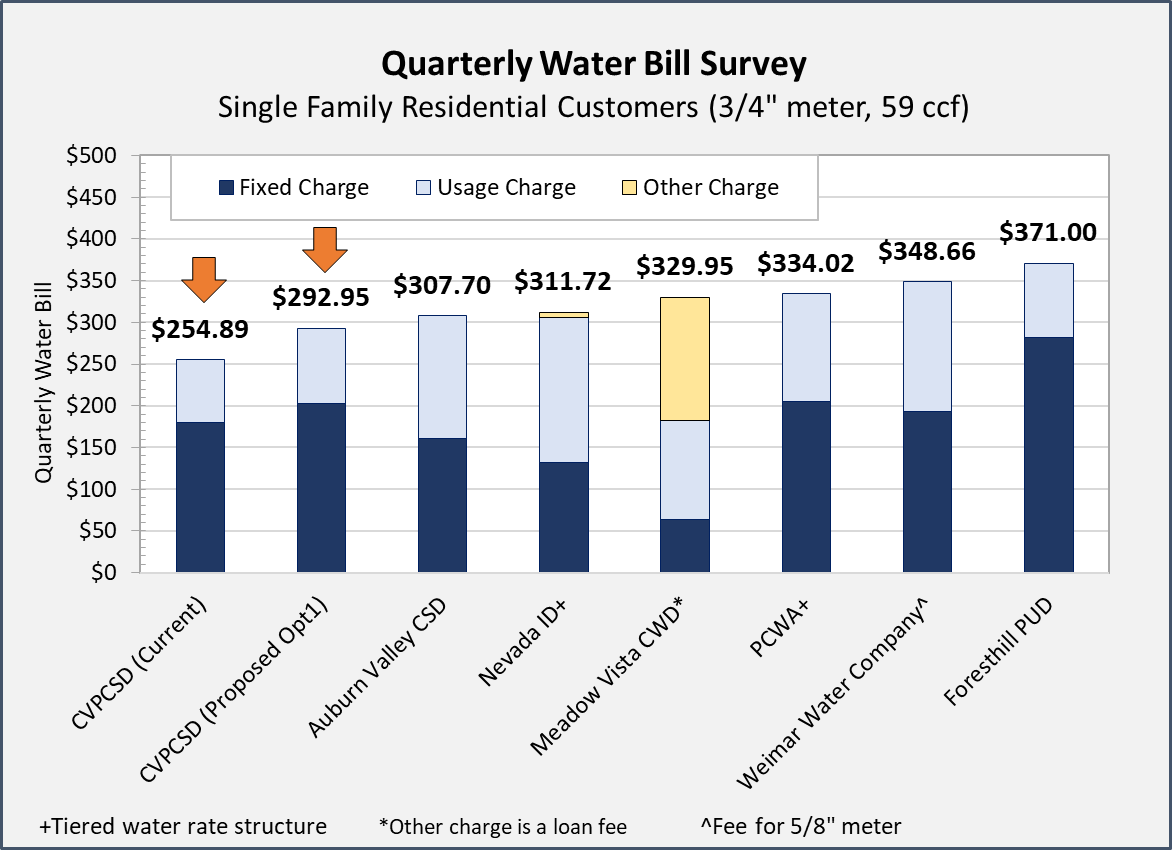 Note: the City of Auburn is served by the Placer County Water AgencyTable 1: Current Water RatesTable 1: Current Water RatesTable 1: Current Water RatesChristian Valley Park CSDChristian Valley Park CSDChristian Valley Park CSDWater Rate StudyWater Rate StudyWater Rate StudyMeter SizeMonthly Service ChargeQuarterly Service Charge3/4"$59.79$179.371"$99.66$298.981-1/2"$199.32$597.962"$318.91$956.733"$597.95$1,793.854"$996.58$2,989.74Usage Charge per Unit (1 ccf)Usage Charge per Unit (1 ccf)$1.28ccf – hundred cubic feet, one ccf = 748 gallonsccf – hundred cubic feet, one ccf = 748 gallonsccf – hundred cubic feet, one ccf = 748 gallonsTable 2: Current Rate RevenuesTable 2: Current Rate RevenuesTable 2: Current Rate RevenuesTable 2: Current Rate RevenuesTable 2: Current Rate RevenuesTable 2: Current Rate RevenuesTable 2: Current Rate RevenuesChristian Valley Park CSDChristian Valley Park CSDChristian Valley Park CSDChristian Valley Park CSDChristian Valley Park CSDChristian Valley Park CSDChristian Valley Park CSDWater Rate StudyWater Rate StudyWater Rate StudyWater Rate StudyWater Rate StudyWater Rate StudyWater Rate StudyRate CategoriesCharge# of UnitsAnnual RevenueFixed Chargesper quarteraccountResidential – 3/4"$179.37 x627$449,860 Residential - 1"$298.98 x4$4,784 CCC - 2"$956.73 x1$3,827 Total Fixed632$458,471 70.47%Volume Ratesper ccfccfResidential Usage (ccf)$1.28 x148,364$189,906 CCC Usage (ccf)$1.28 x1,715$2,195 Total Volume [1]150,079$192,101 29.60%Total Rate Revenue$650,5721 - 2023-2024 Budget estimates water use at 171,000 ccf 1 - 2023-2024 Budget estimates water use at 171,000 ccf 1 - 2023-2024 Budget estimates water use at 171,000 ccf 1 - 2023-2024 Budget estimates water use at 171,000 ccf 1 - 2023-2024 Budget estimates water use at 171,000 ccf 1 - 2023-2024 Budget estimates water use at 171,000 ccf 1 - 2023-2024 Budget estimates water use at 171,000 ccf Table 3: Number of Meter EquivalentsTable 3: Number of Meter EquivalentsTable 3: Number of Meter EquivalentsTable 3: Number of Meter EquivalentsTable 3: Number of Meter EquivalentsTable 3: Number of Meter EquivalentsChristian Valley Park CSDChristian Valley Park CSDChristian Valley Park CSDChristian Valley Park CSDChristian Valley Park CSDChristian Valley Park CSDWater Rate StudyWater Rate StudyWater Rate StudyWater Rate StudyWater Rate StudyWater Rate StudyMeter SizeTotalFlow Rate (gpm)Meter RatioNo. of Meter Equivalents3/4"627301.006271''4501.6771-1/2"01003.3302"11605.3353"032010.6704"050016.670Total632639Table 4: Historical Water UseTable 4: Historical Water UseTable 4: Historical Water UseTable 4: Historical Water UseChristian Valley Park CSDChristian Valley Park CSDChristian Valley Park CSDChristian Valley Park CSDWater Rate StudyWater Rate StudyWater Rate StudyWater Rate StudyResidential Water Use (ccf)CCC (ccf)Total2017137,4701,206138,6762018149,5221,424150,9462019138,3251,227139,5522020162,626401163,0272021161,624488162,1122022151,7441,491153,2352023*148,3641,715150,079*EstimateNotes: In 2020 and 2021, the CCC had unusually low water use due to construction. The CCC’s storage tank is filled with ditch water for fire protection and does not take potable water from CVPCSD.*EstimateNotes: In 2020 and 2021, the CCC had unusually low water use due to construction. The CCC’s storage tank is filled with ditch water for fire protection and does not take potable water from CVPCSD.*EstimateNotes: In 2020 and 2021, the CCC had unusually low water use due to construction. The CCC’s storage tank is filled with ditch water for fire protection and does not take potable water from CVPCSD.*EstimateNotes: In 2020 and 2021, the CCC had unusually low water use due to construction. The CCC’s storage tank is filled with ditch water for fire protection and does not take potable water from CVPCSD.Table 5: Typical Residential BillsTable 5: Typical Residential BillsTable 5: Typical Residential BillsTable 5: Typical Residential BillsChristian Valley Park CSDChristian Valley Park CSDChristian Valley Park CSDChristian Valley Park CSDWater Rate StudyWater Rate StudyWater Rate StudyWater Rate StudyQuarterQuarterAverage Water Use (ccf)Quarterly Bill1Jan through Mar25$211.372Apr through Jun64$261.293Jul through Sep109$318.894Oct through Dec39$229.29Annual Quarterly AverageAnnual Quarterly Average59$254.89Table 6: Summary of Operating Expenses FY2023/24Table 6: Summary of Operating Expenses FY2023/24Table 6: Summary of Operating Expenses FY2023/24Christian Valley Park CSDChristian Valley Park CSDChristian Valley Park CSDWater Rate StudyWater Rate StudyWater Rate StudyCategoryExpenseTreatmentWater purchases60,000 Contract labor (water plant)200,750 Water plant maintenance – for Board review19,000 Short Lived Assets (Asset life is 15 years or less)[1]15,000 Water testing / Backflow Testing4,500 Chemicals40,000 Electricity / Propane21,000 Government fees7,000 Total Treatment367,250 Transmission & Distribution (T&D)Employee salaries4,800 Payroll taxes @ 14%672 Water meters and boxes3,500 Water line repair80,000 Total Transmission & Distribution88,972 General & AdministrationEmployee salaries60,380 Payroll taxes @ 14%8,453 Office expense25,000 Insurance13,000 Accounting15,000 Legal7,000 Directors fees9,000 Total General & Administration137,833 Total FY2023/24 Operations$594,055 Table 7: Billing Periods and Revenue Collection for FY2024/25Table 7: Billing Periods and Revenue Collection for FY2024/25Table 7: Billing Periods and Revenue Collection for FY2024/25Table 7: Billing Periods and Revenue Collection for FY2024/25Christian Valley Park CSDChristian Valley Park CSDChristian Valley Park CSDChristian Valley Park CSDWater Rate StudyWater Rate StudyWater Rate StudyWater Rate StudyUsage DatesRate YearBill DateRevenue CollectedRevenue CollectedJul-Sept 2024FY2025Oct 2024FY2025FY2025Oct-Dec 2024FY2025Jan 2025FY2025FY2025Jan-Mar 2025FY2025Apr 2025FY2025FY2025April-June 2025FY2025July 2025FY2026FY2026Table 8: Cash Flow ProjectionChristian Valley Park CSDChristian Valley Park CSDChristian Valley Park CSDChristian Valley Park CSDChristian Valley Park CSDChristian Valley Park CSDChristian Valley Park CSDWater Rate StudyBudgetYears 1 -5: Proposition 218Years 1 -5: Proposition 218Years 1 -5: Proposition 218Years 1 -5: Proposition 218Years 1 -5: Proposition 218Years 1 -5: Proposition 218FY2023/24FY2024/25FY2025/26FY2026/27FY2027/28FY2028/29FY2028/29Rate Revenue Increase15.0%3.0%3.0%3.0%3.0%3.0%Rate Increase EffectiveJuly 1July 1July 1July 1July 1July 1BEGINNING FUND BALANCE [1]$795,000 $714,600 $723,600 $758,600 $778,600 $803,600 $803,600 Revenues based on 4 quarters at new rates650,600 748,000 770,000 793,000 817,000 842,000 842,000 REVENUESOperating RevenuesWater Service Revenues [2]650,600 724,000 765,000 787,000 811,000 836,000 836,000 Hook-Up Fees (1 new/yr)16,000 8,000 8,000 8,000 8,000 8,000 8,000 Standby Fees3,000 3,000 3,000 3,000 3,000 3,000 3,000 Gayle Loop Property Tax Income45,000 45,000 45,000 45,000 45,000 45,000 45,000 Interest3,000 3,000 3,000 3,000 3,000 3,000 3,000 Total Revenues717,600 783,000 824,000 846,000 870,000 895,000 895,000 EXPENSESOperating Expenses [3]Water Treatment Expenses 367,000 378,000 389,000 401,000 413,000 425,000 425,000 Transmission & Dist Expenses [4]89,000 20,000 21,000 22,000 23,000 24,000 24,000 General & Admin Expenses [5]138,000 142,000 146,000 150,000 155,000 160,000 160,000 Subtotal O&M594,000 540,000 556,000 573,000 591,000 609,000 609,000 Net Operating Revenues123,600 243,000 268,000 273,000 279,000 286,000 286,000 Debt ServiceUSDA Loan134,000 135,000 134,000 134,000 135,000 134,000 134,000 Water Revenue Bonds (Gayle Loop)45,000 45,000 45,000 45,000 45,000 45,000 45,000 Subtotal Debt Service179,000 180,000 179,000 179,000 180,000 179,000 179,000 Capital Projects – High PriorityEngineering & Prof. Services0 15,000 15,000 15,000 15,000 15,000 15,000 Media Replacement Filters0 0 0 20,000 20,000 0 0 Valve Replacements25,000 25,000 25,000 25,000 25,000 0 0 USDA Loan Reserve [6]0 14,000 14,000 14,000 14,000 14,000 14,000 Subtotal Capital Projects25,000 54,000 54,000 74,000 74,000 29,000 29,000 Total Expenses798,000 774,000 789,000 826,000 845,000 817,000 817,000 Total Net Revenues(80,400)9,000 35,000 20,000 25,000 78,000 78,000 ENDING FUND BALANCE714,600 723,600 758,600 778,600 803,600 881,600 881,600 BudgetYears 1 -5: Proposition 218Years 1 -5: Proposition 218Years 1 -5: Proposition 218Years 1 -5: Proposition 218Years 1 -5: Proposition 218Years 1 -5: Proposition 218FY2023/24FY2024/25FY2025/26FY2026/27FY2027/28FY2028/29FY2028/29Reserve Fund TargetsCapital Improvement Reserve [7]150,000 150,000 150,000 150,000 150,000 150,000 Operating Reserve [8]270,000 278,000 286,500 295,500 304,500 304,500 Total Non-restricted Reserve420,000 428,000 436,500 445,500 454,500 454,500 Reserve Target Met?yesyesyesyesyesyesDebt Coverage (Target - 1.25x) [9]0.69 1.35 1.50 1.53 1.55 1.60 1.60 Target Met?noyesyesyesyesyesyesRestricted Reserves Ending BalanceGayle Loop Debt Service44,100 44,100 44,100 44,100 44,100 44,100 44,100 USDA Loan Debt Service0 14,000 28,000 42,000 56,000 70,000 70,000 Total Restricted Reserve44,100 58,100 72,100 86,100 100,100 114,100 114,100 1 - Does not include $44,000 of restricted debt service reserve for the Gayle Loop revenue bonds1 - Does not include $44,000 of restricted debt service reserve for the Gayle Loop revenue bonds1 - Does not include $44,000 of restricted debt service reserve for the Gayle Loop revenue bonds1 - Does not include $44,000 of restricted debt service reserve for the Gayle Loop revenue bonds1 - Does not include $44,000 of restricted debt service reserve for the Gayle Loop revenue bonds1 - Does not include $44,000 of restricted debt service reserve for the Gayle Loop revenue bonds1 - Does not include $44,000 of restricted debt service reserve for the Gayle Loop revenue bonds1 - Does not include $44,000 of restricted debt service reserve for the Gayle Loop revenue bonds1 - Does not include $44,000 of restricted debt service reserve for the Gayle Loop revenue bonds2 - Reflects 3 billing periods at the proposed rate and one billing period at the prior fiscal year's rate2 - Reflects 3 billing periods at the proposed rate and one billing period at the prior fiscal year's rate2 - Reflects 3 billing periods at the proposed rate and one billing period at the prior fiscal year's rate2 - Reflects 3 billing periods at the proposed rate and one billing period at the prior fiscal year's rate2 - Reflects 3 billing periods at the proposed rate and one billing period at the prior fiscal year's rate2 - Reflects 3 billing periods at the proposed rate and one billing period at the prior fiscal year's rate2 - Reflects 3 billing periods at the proposed rate and one billing period at the prior fiscal year's rate3 - Most FY2023/24 Expenses from FY2023/24 adopted Budget escalated by 3%/year.3 - Most FY2023/24 Expenses from FY2023/24 adopted Budget escalated by 3%/year.3 - Most FY2023/24 Expenses from FY2023/24 adopted Budget escalated by 3%/year.3 - Most FY2023/24 Expenses from FY2023/24 adopted Budget escalated by 3%/year.3 - Most FY2023/24 Expenses from FY2023/24 adopted Budget escalated by 3%/year.3 - Most FY2023/24 Expenses from FY2023/24 adopted Budget escalated by 3%/year.3 - Most FY2023/24 Expenses from FY2023/24 adopted Budget escalated by 3%/year.3 - Most FY2023/24 Expenses from FY2023/24 adopted Budget escalated by 3%/year.3 - Most FY2023/24 Expenses from FY2023/24 adopted Budget escalated by 3%/year.4 - FY2023/24 Budget includes $80,000 of main line repairs which is not typical. $10,000 per year plus inflation is assumed through FY2028/294 - FY2023/24 Budget includes $80,000 of main line repairs which is not typical. $10,000 per year plus inflation is assumed through FY2028/294 - FY2023/24 Budget includes $80,000 of main line repairs which is not typical. $10,000 per year plus inflation is assumed through FY2028/294 - FY2023/24 Budget includes $80,000 of main line repairs which is not typical. $10,000 per year plus inflation is assumed through FY2028/294 - FY2023/24 Budget includes $80,000 of main line repairs which is not typical. $10,000 per year plus inflation is assumed through FY2028/294 - FY2023/24 Budget includes $80,000 of main line repairs which is not typical. $10,000 per year plus inflation is assumed through FY2028/294 - FY2023/24 Budget includes $80,000 of main line repairs which is not typical. $10,000 per year plus inflation is assumed through FY2028/294 - FY2023/24 Budget includes $80,000 of main line repairs which is not typical. $10,000 per year plus inflation is assumed through FY2028/294 - FY2023/24 Budget includes $80,000 of main line repairs which is not typical. $10,000 per year plus inflation is assumed through FY2028/295 - Does not include depreciation (a non-cash expense)5 - Does not include depreciation (a non-cash expense)5 - Does not include depreciation (a non-cash expense)5 - Does not include depreciation (a non-cash expense)5 - Does not include depreciation (a non-cash expense)5 - Does not include depreciation (a non-cash expense)5 - Does not include depreciation (a non-cash expense)6 - The District is obligated to set aside 1/10th of its annual USDA debt service payment each year for the next ten years into a restricted reserve7 - Cost of emergency repairs such as a main line break ($100,000) plus engineering costs6 - The District is obligated to set aside 1/10th of its annual USDA debt service payment each year for the next ten years into a restricted reserve7 - Cost of emergency repairs such as a main line break ($100,000) plus engineering costs6 - The District is obligated to set aside 1/10th of its annual USDA debt service payment each year for the next ten years into a restricted reserve7 - Cost of emergency repairs such as a main line break ($100,000) plus engineering costs6 - The District is obligated to set aside 1/10th of its annual USDA debt service payment each year for the next ten years into a restricted reserve7 - Cost of emergency repairs such as a main line break ($100,000) plus engineering costs6 - The District is obligated to set aside 1/10th of its annual USDA debt service payment each year for the next ten years into a restricted reserve7 - Cost of emergency repairs such as a main line break ($100,000) plus engineering costs6 - The District is obligated to set aside 1/10th of its annual USDA debt service payment each year for the next ten years into a restricted reserve7 - Cost of emergency repairs such as a main line break ($100,000) plus engineering costs6 - The District is obligated to set aside 1/10th of its annual USDA debt service payment each year for the next ten years into a restricted reserve7 - Cost of emergency repairs such as a main line break ($100,000) plus engineering costs8 - Target is 6 months of operating expenses8 - Target is 6 months of operating expenses8 - Target is 6 months of operating expenses8 - Target is 6 months of operating expenses8 - Target is 6 months of operating expenses8 - Target is 6 months of operating expenses8 - Target is 6 months of operating expenses8 - Target is 6 months of operating expenses8 - Target is 6 months of operating expenses9 - Net operating revenues divided by total debt service9 - Net operating revenues divided by total debt service9 - Net operating revenues divided by total debt service9 - Net operating revenues divided by total debt service9 - Net operating revenues divided by total debt service9 - Net operating revenues divided by total debt service9 - Net operating revenues divided by total debt service9 - Net operating revenues divided by total debt service9 - Net operating revenues divided by total debt serviceTable 9: Capital Funding PAYGO OptionsTable 9: Capital Funding PAYGO OptionsTable 9: Capital Funding PAYGO OptionsTable 9: Capital Funding PAYGO OptionsChristian Valley Park CSDChristian Valley Park CSDChristian Valley Park CSDWater Rate StudyWater Rate StudyOptionOptionRevenue IncreaseAdditional Revenue Collected AnnuallyTotal Rate RevenueDescriptionDescriptionExisting Rate Revenue (FY2023/24)Existing Rate Revenue (FY2023/24)$650,600 Slight deficit in FY2023/24 due to $80,000 main breakSlight deficit in FY2023/24 due to $80,000 main break1O&M and High Priority Capital15.0%$97,000$748,000Covers operations, debt service, required debt service reserve funding, and high priority capital (media filters and valves)Covers operations, debt service, required debt service reserve funding, and high priority capital (media filters and valves)OptionOptionAdditional Rate Increase Above Option 1Total Rate Increase w/Option 1Additional Revenue Collected Annually Above Option 1Total Rate Revenue Description Description2Gradually build-up capital funds7.7%22.7%$50,000 $798,000 $250,000 accumulated over 5 years$250,000 accumulated over 5 years3Cash fund $0.5M of projects15.4%30.3%$100,000 $848,000 1/2 fund steel pipe replacements at $100k/year over 5 years1/2 fund steel pipe replacements at $100k/year over 5 years4Cash fund $1M of projects 30.7%45.7%$200,000 $948,000 Fully fund steel pipe replacements at $200k/year over 5 yearsFully fund steel pipe replacements at $200k/year over 5 yearsTable 10: Cost AllocationTable 10: Cost AllocationTable 10: Cost AllocationTable 10: Cost AllocationTable 10: Cost AllocationTable 10: Cost AllocationChristian Valley Park CSDChristian Valley Park CSDChristian Valley Park CSDChristian Valley Park CSDChristian Valley Park CSDChristian Valley Park CSDWater Rate StudyWater Rate StudyWater Rate StudyWater Rate StudyWater Rate StudyWater Rate StudyExpenseFIXED CHARGESFIXED CHARGESCONSUMPTION CHARGESTotalTotalExpenseFY2024/25
 BudgetMeters & ServicesCustomer ServiceBase & ExtraTotalTotalOperating ExpensesWater Treatment Expenses [1]$378,00040.4%0.0%59.6%100%100%Transmission & Dist Expenses $20,000100.0%0.0%0.0%100%100%General & Admin Expenses [2]$142,00081.9%18.1%0.0%100%100%Total Operating Expenses$540,000$288,929$25,756$225,315% of Total100.0%53.5%4.8%41.7%Non-Operating Expenses [3]USDA Loan Debt Service$135,000100.0%0.0%0.0%100%100%Capital Expenses (5-Year Average)$57,000100.0%0.0%0.0%100%100%Subtotal Non-Operating Expenses$192,000$192,000$0$0Total Expenses$732,000$480,929$25,756$225,315$732,000$732,000Total Allocation %65.7%3.5%30.8%100.0%100.0%1 - Water purchases, chemicals, electricity/propane, and 50% of contract labor is allocated to Base & Extra. All other water treatment costs are allocated to Meters & Services.2 - Office expenses are allocated to Customer Service.3 - Does not include the Gayle Loop debt service as that cost is paid via a direct charge and is not funded by the general body of ratepayers1 - Water purchases, chemicals, electricity/propane, and 50% of contract labor is allocated to Base & Extra. All other water treatment costs are allocated to Meters & Services.2 - Office expenses are allocated to Customer Service.3 - Does not include the Gayle Loop debt service as that cost is paid via a direct charge and is not funded by the general body of ratepayers1 - Water purchases, chemicals, electricity/propane, and 50% of contract labor is allocated to Base & Extra. All other water treatment costs are allocated to Meters & Services.2 - Office expenses are allocated to Customer Service.3 - Does not include the Gayle Loop debt service as that cost is paid via a direct charge and is not funded by the general body of ratepayers1 - Water purchases, chemicals, electricity/propane, and 50% of contract labor is allocated to Base & Extra. All other water treatment costs are allocated to Meters & Services.2 - Office expenses are allocated to Customer Service.3 - Does not include the Gayle Loop debt service as that cost is paid via a direct charge and is not funded by the general body of ratepayers1 - Water purchases, chemicals, electricity/propane, and 50% of contract labor is allocated to Base & Extra. All other water treatment costs are allocated to Meters & Services.2 - Office expenses are allocated to Customer Service.3 - Does not include the Gayle Loop debt service as that cost is paid via a direct charge and is not funded by the general body of ratepayers1 - Water purchases, chemicals, electricity/propane, and 50% of contract labor is allocated to Base & Extra. All other water treatment costs are allocated to Meters & Services.2 - Office expenses are allocated to Customer Service.3 - Does not include the Gayle Loop debt service as that cost is paid via a direct charge and is not funded by the general body of ratepayers1 - Water purchases, chemicals, electricity/propane, and 50% of contract labor is allocated to Base & Extra. All other water treatment costs are allocated to Meters & Services.2 - Office expenses are allocated to Customer Service.3 - Does not include the Gayle Loop debt service as that cost is paid via a direct charge and is not funded by the general body of ratepayers1 - Water purchases, chemicals, electricity/propane, and 50% of contract labor is allocated to Base & Extra. All other water treatment costs are allocated to Meters & Services.2 - Office expenses are allocated to Customer Service.3 - Does not include the Gayle Loop debt service as that cost is paid via a direct charge and is not funded by the general body of ratepayersTable 11: Revenue Requirement AllocationTable 11: Revenue Requirement AllocationTable 11: Revenue Requirement AllocationTable 11: Revenue Requirement AllocationTable 11: Revenue Requirement AllocationTable 11: Revenue Requirement AllocationChristian Valley Park CSDChristian Valley Park CSDChristian Valley Park CSDChristian Valley Park CSDChristian Valley Park CSDChristian Valley Park CSDWater Rate StudyWater Rate StudyWater Rate StudyWater Rate StudyWater Rate StudyWater Rate StudyCost Allocation %PROJECTED - RATE STUDY PERIODPROJECTED - RATE STUDY PERIODPROJECTED - RATE STUDY PERIODPROJECTED - RATE STUDY PERIODPROJECTED - RATE STUDY PERIODPROJECTED - RATE STUDY PERIODPROJECTED - RATE STUDY PERIODCost Allocation %FY2024/25FY2025/26FY2026/27FY2027/28FY2027/28FY2028/29FY2028/29Total Revenue Requirement [1]Total Revenue Requirement [1]$748,000 $770,000 $793,000 $817,000 $817,000 $842,000 $842,000 FIXED CHARGESMeters & Services65.7%$491,441 $505,896 $521,007 $536,775 $536,775 $553,200 $553,200 Cust. Service Charge3.5%$26,319 $27,093 $27,902 $28,747 $28,747 $29,626 $29,626 Total Fixed Charges69.2%$517,760 $532,989 $548,909 $565,522 $565,522 $582,826 $582,826 CONSUMPTION CHARGESBase & Extra30.8%$230,240 $237,011 $244,091 $251,478 $251,478 $259,174 $259,174 TOTAL 100.0%$748,000 $770,000 $793,000 $817,000 $817,000 $842,000 $842,000 1 - 4 Billing Periods at new rate1 - 4 Billing Periods at new rate1 - 4 Billing Periods at new rate1 - 4 Billing Periods at new rate1 - 4 Billing Periods at new rate1 - 4 Billing Periods at new rate1 - 4 Billing Periods at new rate1 - 4 Billing Periods at new rate1 - 4 Billing Periods at new rateTable 12: Rate CalculationsTable 12: Rate CalculationsTable 12: Rate CalculationsTable 12: Rate CalculationsTable 12: Rate CalculationsChristian Valley Park CSDChristian Valley Park CSDChristian Valley Park CSDChristian Valley Park CSDChristian Valley Park CSDWater Rate StudyWater Rate StudyWater Rate StudyWater Rate StudyWater Rate StudyPROJECTED - RATE STUDY PERIODPROJECTED - RATE STUDY PERIODPROJECTED - RATE STUDY PERIODPROJECTED - RATE STUDY PERIODPROJECTED - RATE STUDY PERIODFY2024/25FY2025/26FY2026/27FY2027/28FY2028/29REVENUE REQUIREMENTMeters & Services$491,441 $505,896 $521,007 $536,775 $553,200 Customer Service Charge$26,319 $27,093 $27,902 $28,747 $29,626 Total Fixed Charge Revenue Total Fixed Charge Revenue $517,760 $532,989 $548,909 $565,522 $582,826 METER EQUIVALENT CHARGEMETER EQUIVALENT CHARGEMETER EQUIVALENT CHARGEMETER EQUIVALENT CHARGEMETER EQUIVALENT CHARGEMETER EQUIVALENT CHARGEMETER EQUIVALENT CHARGETotal Meter Equivalent Charge RevenueTotal Meter Equivalent Charge Revenue$491,441 $505,896 $521,007 $536,775 $553,200 Total Number of Meter Equivalents [1]Total Number of Meter Equivalents [1]639.0640.7642.3644.0645.7Total Meter Equivalent Charge Total Meter Equivalent Charge $192.27 $197.41 $202.78 $208.38 $214.20 Meter Equivalent Chargeby Meter SizeMeter Ratio3/4"1.00 $192.27 $197.41 $202.78 $208.38 $214.20 1"1.67 $320.45 $329.02 $337.96 $347.29 $357.00 1-1/2"3.33 $640.90 $658.03 $675.93 $694.58 $713.99 2"5.33 $1,025.44 $1,052.85 $1,081.49 $1,111.34 $1,142.39 3"10.67 $2,050.88 $2,105.71 $2,162.98 $2,222.67 $2,284.77 4"16.67 $3,204.50 $3,290.16 $3,379.65 $3,472.92 $3,569.95 CUSTOMER SERVICE CHARGECUSTOMER SERVICE CHARGECUSTOMER SERVICE CHARGECUSTOMER SERVICE CHARGECUSTOMER SERVICE CHARGECUSTOMER SERVICE CHARGECUSTOMER SERVICE CHARGETotal Customer Service Revenue Total Customer Service Revenue $26,319 $27,093 $27,902 $28,747 $29,626 Total Number of Meters [1]Total Number of Meters [1]632633634635636Total Cust. Service Charge per AccountTotal Cust. Service Charge per Account$10.41 $10.70 $11.00 $11.32 $11.65 TOTAL QUARTERLY FIXED CHARGE [2]TOTAL QUARTERLY FIXED CHARGE [2]TOTAL QUARTERLY FIXED CHARGE [2]TOTAL QUARTERLY FIXED CHARGE [2]TOTAL QUARTERLY FIXED CHARGE [2]TOTAL QUARTERLY FIXED CHARGE [2]TOTAL QUARTERLY FIXED CHARGE [2]Meter Size3/4"$202.68 $208.11 $213.78 $219.70 $225.85 1"$330.86 $339.72 $348.96 $358.61 $368.65 1-1/2"$651.31 $668.73 $686.93 $705.90 $725.64 2"$1,035.85 $1,063.55 $1,092.49 $1,122.66 $1,154.04 3"$2,061.29 $2,116.41 $2,173.98 $2,233.99 $2,296.42 4"$3,214.91 $3,300.86 $3,390.65 $3,484.24 $3,581.60 CONSUMPTION CHARGECONSUMPTION CHARGECONSUMPTION CHARGECONSUMPTION CHARGECONSUMPTION CHARGECONSUMPTION CHARGECONSUMPTION CHARGETotal Consumption Charge RevenueTotal Consumption Charge Revenue$230,240 $237,011 $244,091 $251,478 $259,174 Total Usage (ccf) [1]150,315150,552150,789151,026151,263Total Usage Charge ($/ccf)$1.53 $1.57 $1.62 $1.67 $1.71 1 - Projection assumes one new customer per year with a 1" meter (1.67 meter equivalents) and 236 ccf of annual usage. 1 - Projection assumes one new customer per year with a 1" meter (1.67 meter equivalents) and 236 ccf of annual usage. 1 - Projection assumes one new customer per year with a 1" meter (1.67 meter equivalents) and 236 ccf of annual usage. 1 - Projection assumes one new customer per year with a 1" meter (1.67 meter equivalents) and 236 ccf of annual usage. 1 - Projection assumes one new customer per year with a 1" meter (1.67 meter equivalents) and 236 ccf of annual usage. 1 - Projection assumes one new customer per year with a 1" meter (1.67 meter equivalents) and 236 ccf of annual usage. 1 - Projection assumes one new customer per year with a 1" meter (1.67 meter equivalents) and 236 ccf of annual usage. 2 - Total Quarterly Fixed Charge is the sum of the "Meter Equivalent Charge" by meter size plus the "Total Customer Service Charge per Account"2 - Total Quarterly Fixed Charge is the sum of the "Meter Equivalent Charge" by meter size plus the "Total Customer Service Charge per Account"2 - Total Quarterly Fixed Charge is the sum of the "Meter Equivalent Charge" by meter size plus the "Total Customer Service Charge per Account"2 - Total Quarterly Fixed Charge is the sum of the "Meter Equivalent Charge" by meter size plus the "Total Customer Service Charge per Account"2 - Total Quarterly Fixed Charge is the sum of the "Meter Equivalent Charge" by meter size plus the "Total Customer Service Charge per Account"2 - Total Quarterly Fixed Charge is the sum of the "Meter Equivalent Charge" by meter size plus the "Total Customer Service Charge per Account"2 - Total Quarterly Fixed Charge is the sum of the "Meter Equivalent Charge" by meter size plus the "Total Customer Service Charge per Account"Table 13: Proposed Quarterly RatesTable 13: Proposed Quarterly RatesTable 13: Proposed Quarterly RatesTable 13: Proposed Quarterly RatesTable 13: Proposed Quarterly RatesTable 13: Proposed Quarterly RatesChristian Valley Park CSDChristian Valley Park CSDChristian Valley Park CSDChristian Valley Park CSDChristian Valley Park CSDChristian Valley Park CSDWater Rate StudyWater Rate StudyWater Rate StudyWater Rate StudyWater Rate StudyWater Rate StudyMeter SizeCurrentPROJECTED - RATE STUDY PERIODPROJECTED - RATE STUDY PERIODPROJECTED - RATE STUDY PERIODPROJECTED - RATE STUDY PERIODPROJECTED - RATE STUDY PERIODMeter SizeCurrentFY2024/25FY2025/26FY2026/27FY2027/28FY2028/293/4"$179.37$202.68 $208.11 $213.78 $219.70 $225.85 1"$298.98$330.86 $339.72 $348.96 $358.61 $368.65 1-1/2"$597.96$651.31 $668.73 $686.93 $705.90 $725.64 2"$956.73$1,035.85 $1,063.55 $1,092.49 $1,122.66 $1,154.04 3"$1,793.85$2,061.29 $2,116.41 $2,173.98 $2,233.99 $2,296.42 4"$2,989.74$3,214.91 $3,300.86 $3,390.65 $3,484.24 $3,581.60 Capital Improvement FeeCapital Improvement FeeOption 2 - Gradually accumulate capital funds ($0.25M over 5 years)Option 2 - Gradually accumulate capital funds ($0.25M over 5 years)Option 2 - Gradually accumulate capital funds ($0.25M over 5 years)Option 2 - Gradually accumulate capital funds ($0.25M over 5 years)Option 2 - Gradually accumulate capital funds ($0.25M over 5 years)Option 2 - Gradually accumulate capital funds ($0.25M over 5 years)Option 2 - Gradually accumulate capital funds ($0.25M over 5 years)3/4"$19.56 $19.56 $19.56 $19.56 $19.56 1"$32.60 $32.60 $32.60 $32.60 $32.60 2"$104.33 $104.33 $104.33 $104.33 $104.33 Option 3 - Cash fund $0.5M of projects over 5 yearsOption 3 - Cash fund $0.5M of projects over 5 yearsOption 3 - Cash fund $0.5M of projects over 5 yearsOption 3 - Cash fund $0.5M of projects over 5 yearsOption 3 - Cash fund $0.5M of projects over 5 yearsOption 3 - Cash fund $0.5M of projects over 5 yearsOption 3 - Cash fund $0.5M of projects over 5 years3/4"$39.12 $39.12 $39.12 $39.12 $39.12 1"$65.21 $65.21 $65.21 $65.21 $65.21 2"$208.66 $208.66 $208.66 $208.66 $208.66 Option 4 - Cash fund $1M of projects over 5 years Option 4 - Cash fund $1M of projects over 5 years Option 4 - Cash fund $1M of projects over 5 years Option 4 - Cash fund $1M of projects over 5 years Option 4 - Cash fund $1M of projects over 5 years Option 4 - Cash fund $1M of projects over 5 years Option 4 - Cash fund $1M of projects over 5 years 3/4"$78.25 $78.25 $78.25 $78.25 $78.25 1"$130.41 $130.41 $130.41 $130.41 $130.41 2"$417.32 $417.32 $417.32 $417.32 $417.32 Usage Charge $ per ccf$1.28 $1.53 $1.57 $1.62 $1.67 $1.71 Table 14: Quarterly Bill Impacts – Option 1Table 14: Quarterly Bill Impacts – Option 1Table 14: Quarterly Bill Impacts – Option 1Table 14: Quarterly Bill Impacts – Option 1Table 14: Quarterly Bill Impacts – Option 1Table 14: Quarterly Bill Impacts – Option 1Christian Valley Park CSDChristian Valley Park CSDChristian Valley Park CSDChristian Valley Park CSDChristian Valley Park CSDChristian Valley Park CSDWater Rate StudyWater Rate StudyWater Rate StudyWater Rate StudyWater Rate StudyWater Rate StudyTYPICAL WINTER BILLTYPICAL WINTER BILLTYPICAL WINTER BILLTYPICAL WINTER BILLTYPICAL WINTER BILLTYPICAL WINTER BILLTYPICAL WINTER BILLTYPICAL WINTER BILLTYPICAL WINTER BILLTYPICAL WINTER BILLCurrentCurrentCurrentCurrentProposedProposedProposedProposedProposedProposedRate CategoriesRate# of UnitsTotal ChargesRate# of UnitsTotal ChargesFixed Charge - 3/4"$179.37 x1$179.37 $202.68 x1$202.68 Usage Charge (ccf)$1.28 x25$32.00 $1.53 x25$38.25 IncreaseIncreaseTotal Quarterly Bill$211.37 $240.93 $29.56 $29.56 14.0%14.0%AVERAGE QUARTERLY BILLAVERAGE QUARTERLY BILLAVERAGE QUARTERLY BILLAVERAGE QUARTERLY BILLAVERAGE QUARTERLY BILLAVERAGE QUARTERLY BILLAVERAGE QUARTERLY BILLAVERAGE QUARTERLY BILLAVERAGE QUARTERLY BILLAVERAGE QUARTERLY BILLCurrentCurrentCurrentCurrentProposedProposedProposedProposedProposedProposedRate CategoriesRate# of UnitsTotal ChargesRate# of UnitsTotal ChargesFixed Charge - 3/4"$179.37 x1$179.37 $202.68 x1$202.68 Usage Charge (ccf)$1.28 x59$75.52 $1.53 x59$90.27 IncreaseIncreaseTotal Quarterly Bill$254.89 $292.95 $38.06 $38.06 14.9%14.9%TYPICAL SUMMER BILLTYPICAL SUMMER BILLTYPICAL SUMMER BILLTYPICAL SUMMER BILLTYPICAL SUMMER BILLTYPICAL SUMMER BILLTYPICAL SUMMER BILLTYPICAL SUMMER BILLTYPICAL SUMMER BILLTYPICAL SUMMER BILLCurrentCurrentCurrentCurrentProposedProposedProposedProposedProposedProposedRate CategoriesRate# of UnitsTotal ChargesRate# of UnitsTotal ChargesFixed Charge - 3/4"$179.37 x1$179.37 $202.68 x1$202.68 Usage Charge (ccf)$1.28 x109$139.52 $1.53 x109$166.77 IncreaseIncreaseTotal Quarterly Bill$318.89 $369.45 $50.56 $50.56 15.9%15.9%Table 15: Connection (Hook-Up) Fee SurveyTable 15: Connection (Hook-Up) Fee SurveyChristian Valley Park CSDWater Rate StudyAgencyFee for smallest meter size or single family dwellingCVPCSD (Current) [1]$8,036Foresthill PUD$10,534Nevada Irrigation District $12,351PCWA Upper Zone 6$16,065Meadow Vista CWD$19,575PCWA Lower Zone 6$22,8051 – Additional water line, pump station, permitting, and other costs may applyPCWA Upper Zone 6 - Applegate, Colfax, Monte Vista, & Alta1 – Additional water line, pump station, permitting, and other costs may applyPCWA Upper Zone 6 - Applegate, Colfax, Monte Vista, & AltaPCWA Lower Zone 6 - Foothill/Sunset/Ophir & Auburn/BowmanPCWA Lower Zone 6 - Foothill/Sunset/Ophir & Auburn/Bowman